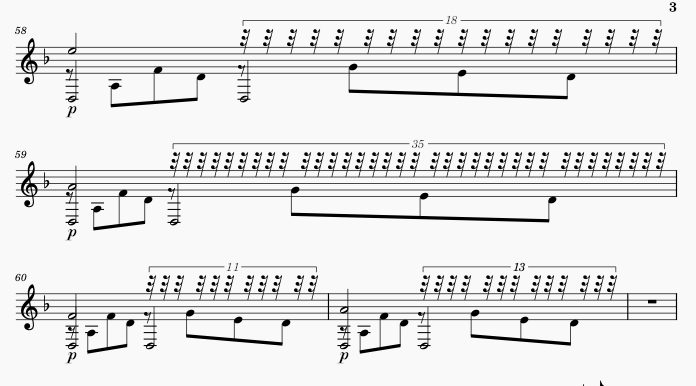 Now when trying to input notes, it becomes this: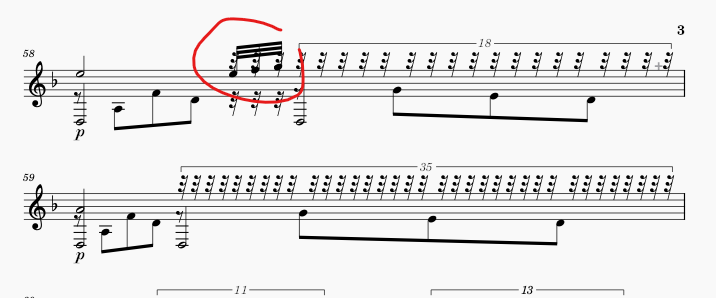 